В соответствии с  п. 7, 8¸ 10 ст. 54 Федерального Закона 12.06.2002 года № 67-ФЗ «Об основных гарантиях избирательных прав и права на участие в референдуме граждан Российской Федерации», по предложению Территориальной избирательной комиссии города Печоры:1. Выделить специальные места для размещения печатных предвыборных агитационных материалов по дополнительным выборам депутата Совета муниципального района «Печора» шестого созыва по одномандатному избирательному округу №2 08 сентября 2019 года на территории каждого избирательного участка (приложение 1).2. Печатные агитационные материалы могут размещаться в помещениях, на зданиях, сооружениях и иных объектах только с согласия и на условиях собственников, владельцев указанных объектов (приложение 2).3. Запрещается размещать агитационные материалы на памятниках, обелисках, зданиях, сооружениях и в помещениях, имеющих историческую, культурную или архитектурную ценность, а также в зданиях, в которых размещены избирательные комиссии, помещения для голосования, и на расстоянии менее 50 метров от входа в них.4. Запрещается размещать агитационные материалы способами, затрудняющими их демонтаж.5. Произвести демонтаж размещенных агитационных материалов по окончанию проведения дополнительных выборов депутата Совета муниципального района «Печора» шестого созыва по одномандатному избирательному округу №2 (представители кандидатов в депутаты Совета муниципального района «Печора» шестого созыва по одномандатному избирательному округу №2).6. Настоящее распоряжение подлежит опубликованию и размещению на официальном сайте администрации муниципального района «Печора».7. Контроль за исполнением настоящего распоряжения возложить на заместителя руководителя администрации В.А. Анищика.Глава муниципального района – руководитель администрации                                                                    Н.Н. ПаншинаПриложение 1 к распоряжению администрации МР «Печора»                                                                             от  « 26  » июля 2019 года № 1132-р  Список специальных мест для размещения печатныхпредвыборных агитационных материалов на территориях избирательных участков по дополнительным выборам депутата Совета муниципального района «Печора» шестого созыва по одномандатному избирательному округу №2 08 сентября 2019 года______________________________Согласно п. 9 ст. 54 Федерального Закона 12.06.2002 года № 67-ФЗ «Об основных гарантиях избирательных прав и права на участие в референдуме граждан Российской Федерации» организации, индивидуальные предприниматели, выполняющие работы (оказывающие услуги) по подготовке и размещению агитационных материалов, обязаны обеспечить кандидатам, избирательным объединениям, инициативной группе по проведению референдума и иным группам участников референдума равные условия оплаты своих работ (услуг).
_______________________________________Приложение 2 к распоряжению администрации МР «Печора»                                                                  от  « 26   » июля  2019 года № 1132-р Согласие на размещение печатных агитационных материалов по дополнительным выборам депутата Совета муниципального района «Печора» шестого созыва по одномандатному избирательному округу №2 08 сентября 2019 годаЯ,______________________________________________________________,                                                                    (Фамилия, имя, отчество)_________________________________________________                         _______________________________________                              (должность)                                                                              (наименование предприятия, учреждения)даю согласие на размещение печатных агитационных материалов по дополнительным выборам депутата Совета муниципального района «Печора» шестого созыва по одномандатному избирательному округу №2 на фасаде/в помещении (нужное подчеркнуть) здания ___________________________________________, расположенного по адресу: Республика Коми, г. Печора, ул._____________________________, дом.__________. И обязуюсь обеспечить кандидатам, избирательным объединениям, инициативной группе по проведению референдума и иным группам участников референдума равные условия для размещения агитационных материалов согласно п. 9 ст. 54 Федерального закона № 67-ФЗ от 12.06.2002 года «Об основных гарантиях избирательных прав и права на участие в референдуме граждан  Российской Федерации».____/___________2019г.                                 ____________/ _________________/          (число/месяц)                                                                                                                 (подпись/расшифровка)________________________________АДМИНИСТРАЦИЯ МУНИЦИПАЛЬНОГО РАЙОНА «ПЕЧОРА»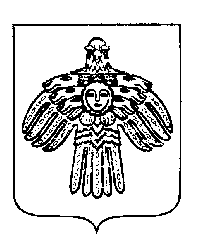 «ПЕЧОРА»  МУНИЦИПАЛЬНÖЙ  РАЙОНСААДМИНИСТРАЦИЯ «ПЕЧОРА»  МУНИЦИПАЛЬНÖЙ  РАЙОНСААДМИНИСТРАЦИЯ РАСПОРЯЖЕНИЕТШÖКТÖМРАСПОРЯЖЕНИЕТШÖКТÖМРАСПОРЯЖЕНИЕТШÖКТÖМРАСПОРЯЖЕНИЕТШÖКТÖМРАСПОРЯЖЕНИЕТШÖКТÖМ«  26  »   июля  2019г.г. Печора,  Республика Коми              № 1132-р              № 1132-рО выделении специальных мест для размещения печатных предвыборных агитационных материалов по дополнительным выборам депутата Совета муниципального района «Печора» шестого созыва по одномандатному избирательному округу №2 08 сентября 2019 года№ № избирательного участкаНаименование избирательного участкаМеста для размещения предвыборных агитационных материалов1№ 189Строительный избирательный участокСтенд на автобусной остановке «Парма» (сторона движения автотранспорта от горбольницы по маршруту №9)